ATV TOKO TRAILER$3470.00 Inc GST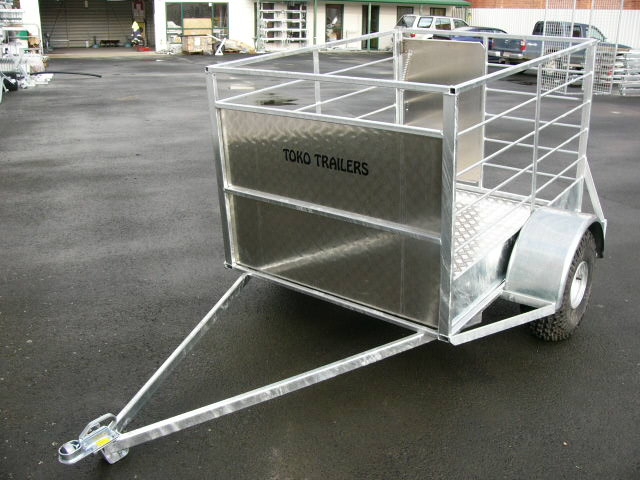 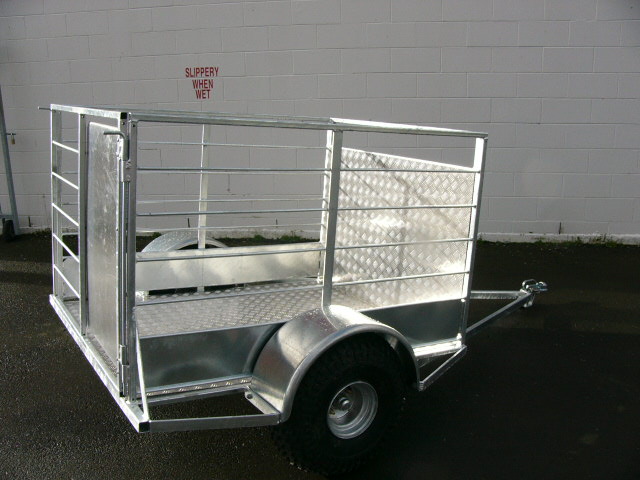 Features:Steel Frame fully Hot Dip GalvanisedATV Tyres under Steel GuardsTreadplate Deck and SidesRemovable Hinged Rear Gate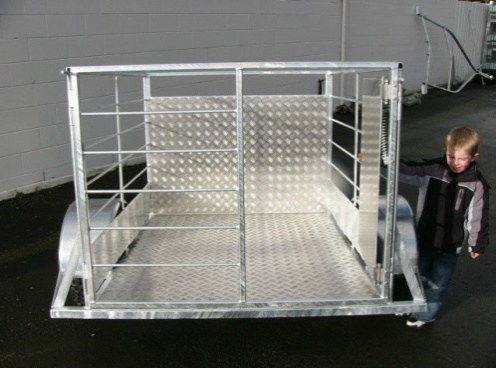 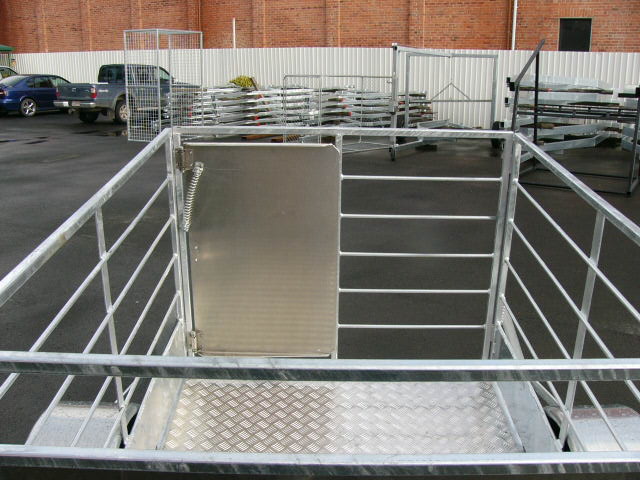 